台北市立至善國民中學107學年度第1學期701班級經營計畫　林宜欣師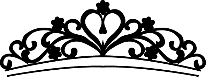 班級現況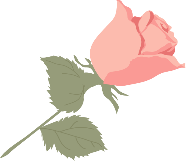 男生5人，女生1人，共6人。班級經營目標建立良好的生活常規，能夠每天準時到校完成應負責的所有工作。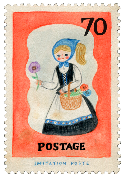 培養孩子有好的品德能夠敬師長、愛同學、且對弱勢能有多一份關懷的愛心。養成為自己學習負責的好習慣，學校作業要按時完成。培養閱讀習慣，利用早自習、午休、獨立學習課時間閱讀書籍。利用聯絡簿、個別晤談、LINE，做導師與家長間最即時的良好溝通，讓家長能隨時了解學生的學習狀況。班費本學期收1000元，內容：冷氣卡、補充教材、上課所需用品。(如班費不足將在學期之中再另收費)學生配合事項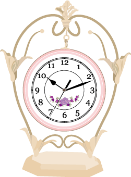 每天早上07:45-08:00是晨間打掃的時間，請配合提早到校進行打掃。每天早上8:00前務必到校否則將被登記為遲到。進出校園一律穿著校服，且儀容須合乎校規。聯絡簿要在每天放學前抄下小白板上的聯絡事項，回到家要完成每日小日記，並於隔天進教室後立即繳交。各項作業確實完成，課前預習，上課專心，課後複習。擔任幹部、小老師，要確實做好所擔任的職務，這是很好的成長機會能學習服務班上的同學。同學互相尊重、協助，學會待人處事基本原則。事假、公假務必提前繳交假單，公假須附公文，病假請於當天8:00前主動致電學校請假，並於正常上課後2日內完成請假手續。家長配合事項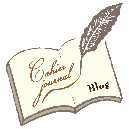 請每天簽閱聯絡簿，並叮嚀孩子確實將作業完成。請每天挪用部分時間傾聽孩子的心聲，關心孩子的交友情形。請勸導孩子正常作息，平日養成讀書的好習慣，於假日再從事其他休閒活動。在家請適度要求孩子分擔家務，讓孩子學習承擔責任並感恩父母的付出。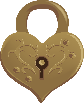 請注意孩子出缺席狀況，協助孩子守時守規。學校有舉辦家長可一同參加的活動時，如校慶、運動會或其他典禮，請盡量撥空參加參與孩子的校園生活。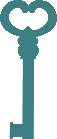 親師聯絡方式學校電話：02-28411350轉32（學務處）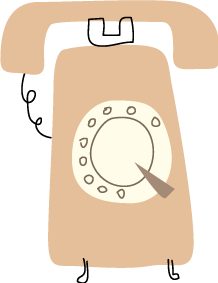 手機：0952273473（林宜欣師）LINE ID :0952273473學校傳真：28411941